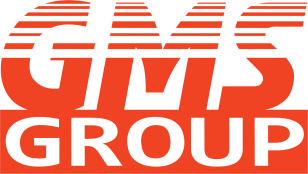 GLOBAL MECHANICAL SOLUTIONSОбщество с ограниченной ответственностью «ДжиЭмЭс»123308, Г.Москва, ВН.ТЕР.Г. МУНИЦИПАЛЬНЫЙ ОКРУГ ХОРОШЕВО-МНЕВНИКИ, УЛ 3-Я ХОРОШЁВСКАЯ, Д. 2, СТР. 1, ЭТАЖ 6, ОФИС 2Учетная карточка предприятияНаименованиеОбщество с Ограниченной Ответственностью "ДжиЭмЭс "Юридический адрес123308, Г.Москва, ВН.ТЕР.Г. МУНИЦИПАЛЬНЫЙ ОКРУГ ХОРОШЕВО-МНЕВНИКИ, УЛ 3-Я ХОРОШЁВСКАЯ, Д. 2, СТР. 1, ЭТАЖ 6, ОФИС 2ИНН 9729055822  КПП 773401001ОГРН 1177746112708ИНН 9729055822  КПП 773401001ОГРН 1177746112708Наименование банкаФ-Л ПАО "БАНК "САНКТ-​ПЕТЕРБУРГ" в г. МОСКВЕ, г. МоскваР/сч 40702 810 4 7700 0002742Кор/сч 30101810045250000142БИК 044525142Наименование банкаФ-Л ПАО "БАНК "САНКТ-​ПЕТЕРБУРГ" в г. МОСКВЕ, г. МоскваР/сч 40702 810 4 7700 0002742Кор/сч 30101810045250000142БИК 044525142Тел +7(495) 909-13-38Тел +7(495) 909-13-38Генеральный директорСевикян Мартирос ЗориковичГлавный бухгалтерБарковская Елена Евгеньевна Подписант по доверенностиИсполнительный директор Кияев Иван Сергеевич по доверенности № 07-12-21-ФД от 07.12.2021г